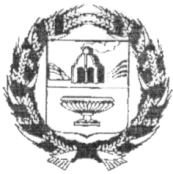                         СОВЕТ  ДЕПУТАТОВ ЖУЛАНИХИНСКОГО СЕЛЬСОВЕТАЗАРИНСКОГО РАЙОНА АЛТАЙСКОГО КРАЯ0000.2022								                                     № 00                                                                      с. Жуланиха                                                                                 В соответствии со статьей  44 Федерального закона от 6 октября 2003 года № 131 «Об общих принципах организации местного самоуправления в Российской Федерации» и статьей 22  Устава муниципального образования Жуланихинский сельсовет Заринского района Алтайского края, Совет депутатов Жуланихинского  сельсовета Заринского района Алтайского края,                                                              Р Е Ш И Л:1. Принять  Устав муниципального образования Жуланихинский сельсовет Заринского района Алтайского края (далее- Устав сельсовета, прилагается).     2. Направить Устав сельсовета для государственной регистрации в органы юстиции и последующего обнародования.    3. Контроль за исполнением настоящего решения возложить на комиссию по социально-правовым вопросам Совета депутатов Жуланихинского сельсовета Заринского района Алтайского края.Глава сельсовета                                                                                       С.И.ШахмановУСТАВмуниципального   образованияЖуланихинский сельсоветЗаринского района Алтайского края                                     проект     Р Е Ш Е Н И ЕО принятии Устава муниципального образования Жуланихинский сельсовет Заринского района Алтайского краяПринят решением Совета депутатов Жуланихинского сельсовета Заринского района Алтайского края от 0000.2022  № 00